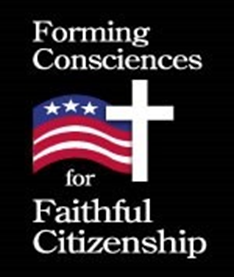 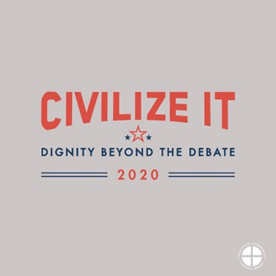 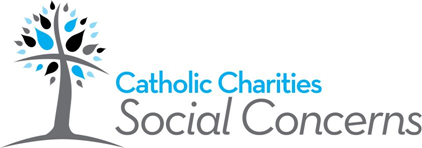 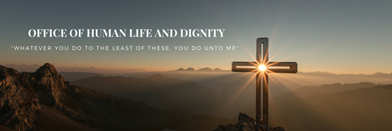 Week 3: Pray, Learn and Act as Faithful CitizensIntroduction:  The Office of Human Life and Dignity and Catholic Charities- Social Concerns have collaborated to offer you the third of seven weeks of prayer, study and action as we prepare for an upcoming election. Today, we continue to explore the teaching document from the United States Conference of Catholic Bishops, Forming Consciences for Faithful Citizenship. This week we will briefly look at Part I- The U.S. Bishop’s Reflection on Catholic Teaching and Political Life. Recognizing that in all times and places “Jesus Christ is Lord,” (Philippians 2:11) we begin in prayer…En Espanol: La Oficina de Vida y Dignidad Humana y Caridades Católicas- Preocupaciones Sociales han colaborado para ofrecerte la tercera semana de oración, estudio y acción como preparación de las próximas elecciones. Hoy, continuamos explorando el documento de enseñanza de la Conferencia de Obispos Católicos de los Estados Unidos, formando conciencia para una ciudadanía fiel. Esta semana veremos brevemente la Primera Parte: Reflexión los obispos de EE. UU., sobre las enseñanzas católicas y la vida política. Reconociendo que en todo tiempo y lugares “Jesucristo es el Señor” (Filipenses 2:11) comenzamos en oración…Pray:Merciful Father,Thank you for inviting each of us to join in your workof building the kingdom of love, justice, and peace.Draw us close to you in prayeras we discern your call in our families and communities.Send us forth to encounter all whom you love:those not yet born, those in poverty, those in need of welcome.Inspire us to respond to the call to faithful citizenship,during election season and beyond.Help us to imitate your charity and compassionand to serve as models of loving dialogue.Teach us to treat others with respect, even when we disagree,and seek to share your love and mercy.We ask this through Jesus Christ our Lord, who lives and reigns with you in the unity of the Holy Spirit, one God forever and ever. Amen.-From the Introduction to Forming Consciences for Faithful CitizenshipOracion: Padre misericordioso,Gracias por invitarnos a todos a sumarnos a tu trabajode construir el reino del amor, la justicia y la paz.Acércanos a ti en oraciónal discernir tu llamado en nuestras familias y comunidades.Envíanos a encontrar a todos a los que amas:los no nacidos, los pobres, los que necesitan acogida.Inspíranos para responder al llamado a ser ciudadanos fieles,durante la temporada electoral y más allá.Ayúdanos a imitar tu caridad y compasióny servir como modelos de diálogo amoroso.Enséñanos a tratar a los demás con respeto, incluso cuando discrepemos,y buscar compartir tu amor y misericordia.Te lo pedimos por Cristo nuestro Señor, que vive y reina contigo y el Espíritu Santo, un solo Dios por los siglos de los siglos. AménLearn“The Church equips its members to address political and social questions by helping them to develop a well-formed conscience. Catholics have a serious and lifelong obligation to form their consciences in accord with human reason and the teaching of the Church. Conscience is not something that allows us to justify doing whatever we want, nor is it a mere "feeling" about what we should or should not do. Rather, conscience is the voice of God resounding in the human heart, revealing the truth to us and calling us to do what is good while shunning what is evil.” (Forming Consciences for Faithful Citizenship – Part I – The U.S. Bishop’s Reflection on Catholic Teaching and Political Life, no.17) “The formation of conscience includes several elements. First, there is a desire to embrace goodness and truth. For Catholics, this begins with a willingness and openness to seek the truth and what is right by studying Sacred Scripture and the teaching of the Church as contained in the Catechism of the Catholic Church. It is also important to examine the facts and background information about various choices. Finally, prayerful reflection is essential to discern the will of God. Catholics must also understand that if they fail to form their consciences in the light of the truths of the faith and the moral teachings of the Church they can make erroneous judgments.” (Forming Consciences for Faithful Citizenship – Part I – The U.S. Bishop’s Reflection on Catholic Teaching and Political Life, no.18) “Catholics often face difficult choices about how to vote. This is why it is so important to vote according to a well-formed conscience that perceives the proper relationship among moral goods. A Catholic cannot vote for a candidate who favors a policy promoting an intrinsically evil act, such as abortion, euthanasia, assisted suicide, deliberately subjecting workers or the poor to subhuman living conditions, redefining marriage in ways that violate its essential meaning, or racist behavior, if the voter's intent is to support that position. In such cases, a Catholic would be guilty of formal cooperation in grave evil. At the same time, a voter should not use a candidate's opposition to an intrinsic evil to justify indifference or inattentiveness to other important moral issues involving human life and dignity.” (Forming Consciences for Faithful Citizenship – Part I – The U.S. Bishop’s Reflection on Catholic Teaching and Political Life, no. 34) AprendeUna conciencia bien formada" La Iglesia provee a sus miembros con lo necesario para tratar cuestiones políticas y sociales al ayudarlos a desarrollar una conciencia bien formada. Los católicos tienen una obligación seria y para toda la vida de formar su conciencia en acuerdo con la razón humana y la doctrina de la Iglesia. La conciencia no es algo que nos permite justificar cualquier cosa que queramos hacer, ni tampoco es simplemente un "sentimiento" acerca de lo que deberíamos o no hacer. Más bien, la conciencia es la voz de Dios que resuena en el corazón humano, revelándonos la verdad y llamándonos a hacer el bien a la vez que a rechazar el mal." (no.17) "La formación de la conciencia incluye varios elementos. Primero, existe el deseo de abrazar el bien y la verdad. Para los católicos esto comienza con el deseo y una actitud abierta de buscar la verdad y lo que es correcto, estudiando la Sagrada Escritura y la doctrina de la Iglesia, contenida en el Catecismo de la Iglesia Católica. También es importante examinar los hechos y antecedentes de las distintas opciones. Finalmente, una reflexión iluminada por la oración es esencial para discernir la voluntad de Dios. Los católicos también deben entender que si fallan en la formación de su conciencia a la luz de las verdades de la fe y de las enseñanzas morales de la Iglesia, pueden cometer juicios erróneos." (no. 18) "Los católicos a menudo afrontan decisiones difíciles sobre cómo votar. Es por esto que es tan importante votar de acuerdo con una conciencia bien formada que perciba la relación apropiada que existe entre los bienes morales. Un católico no puede votar a favor de un candidato que toma una posición a favor de algo intrínsecamente malo, como el aborto provocado, la eutanasia, el suicidio asistido, el sometimiento deliberado de los trabajadores o los pobres a condiciones de vida infrahumanas, la redefinición del matrimonio en formas que violan su significado esencial, o comportamientos racistas, si la intención del votante es apoyar tal posición. En tales casos un católico sería culpable de cooperar formalmente con un mal grave. Pero al mismo tiempo, un votante no debería usar la oposición a un mal intrínseco de un candidato para justificar una indiferencia o despreocupación hacia otras cuestiones morales importantes que atañen a la vida y dignidad humanas." ( no.34) ActRead Part I of Forming Consciences for Faithful Citizenship and discuss with a friend or small group. In order to continue the work of forming our conscience, “prayerful reflection is essential to discern the will of God.” Use the prayer in this resource to pray before reading and discussion of the document. Be open to the guidance of the Holy Spirit that you will be enlightened with God’s truth. Full document available in English https://www.usccb.org/issues-and-action/faithful-citizenship/forming-consciences-for-faithful-citizenship-title and Spanish -  AcciónLea la Primer Parte de Formando Conciencia para ser Ciudadanos Fieles y háblenlo con un amigo o grupo pequeño. Para continuar formando conciencia, “la reflexión orante es fundamental para discernir la voluntad de Dios”. Use la oración en este recurso para orar antes de leer y de hablar del documento. Déjese guiar por el Espíritu Santo para que lo ilumine con la verdad de Dios. El documento completo, esta disponible en en español: